§2-715.  Buyer's incidental and consequential damages(1).   Incidental damages resulting from the seller's breach include expenses reasonably incurred in inspection, receipt, transportation and care and custody of goods rightfully rejected, any commercially reasonable charges, expenses or commissions in connection with effecting cover and any other reasonable expense incident to the delay or other breach.(2).   Consequential damages resulting from the seller's breach include(a).  Any loss resulting from general or particular requirements and needs of which the seller at the time of contracting had reason to know and which could not reasonably be prevented by cover or otherwise; and(b).  Injury to person or property proximately resulting from any breach of warranty.The State of Maine claims a copyright in its codified statutes. If you intend to republish this material, we require that you include the following disclaimer in your publication:All copyrights and other rights to statutory text are reserved by the State of Maine. The text included in this publication reflects changes made through the First Regular and First Special Session of the 131st Maine Legislature and is current through November 1. 2023
                    . The text is subject to change without notice. It is a version that has not been officially certified by the Secretary of State. Refer to the Maine Revised Statutes Annotated and supplements for certified text.
                The Office of the Revisor of Statutes also requests that you send us one copy of any statutory publication you may produce. Our goal is not to restrict publishing activity, but to keep track of who is publishing what, to identify any needless duplication and to preserve the State's copyright rights.PLEASE NOTE: The Revisor's Office cannot perform research for or provide legal advice or interpretation of Maine law to the public. If you need legal assistance, please contact a qualified attorney.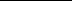 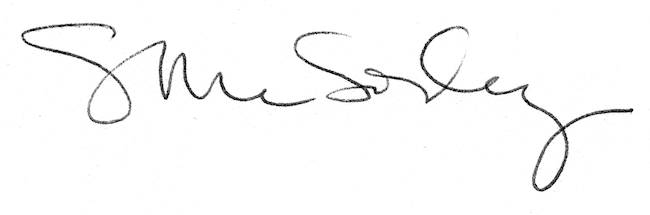 